زانكۆی سه‌ڵاحه‌دین-هه‌ولێر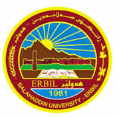 كۆلێژی:بەڕێوەبردن وئابووریبه‌شی:ئامارژمێریاری      2021-2022                                 فۆرمی سه‌روانه‌ی زێده‌كی مامۆستایان                                      مانگی: نیسانڕۆژ/ كاتژمێر8:30-9:309:30-10:3010:30-11:3011:30-12:3012:30-1:301:30-2:302:30-3:303:30-4:304:30-5:30شەممەیەك شەممەدوو شەممەNumerical  Analysis with RNumerical  Analysis with Rسێ شەممەچوار شەممەNumerical  Analysis with RNumerical  Analysis with RNumerical  Analysis with RNumerical  Analysis with Rپێنج شەممەسەرپەرشتی قوتابی ماستەر[سەیران عبدالرزاق احمد]سەرپەرشتی قوتابی ماستەر[سەیران عبدالرزاق احمد]سەرپەرشتی قوتابی ماستەر[سەیران عبدالرزاق احمد]سەرپەرشتی قوتابی ماستەر[سەیران عبدالرزاق احمد]سەرپەرشتی قوتابی ماستەر[سەیران عبدالرزاق احمد]سەرپەرشتی قوتابی ماستەر[سەیران عبدالرزاق احمد]سەرپەرشتی قوتابی ماستەر[سەیران عبدالرزاق احمد]سەرپەرشتی قوتابی ماستەر[سەیران عبدالرزاق احمد]ڕۆژڕۆژڕێكه‌وتتیۆری تیۆری پراكتیكیژمارەی سەروانەڕۆژڕێكه‌وتتیۆری پراكتیكیژمارەی سەروانەشەممەشەممەشەممە6/ 4یەك شەمەیەك شەمەیەك شەمە7/ 4دوو شەمەدوو شەمە1/ 42x1.53دوو شەمە8/ 42x1.53        سێ شەمەسێ شەمە2/ 4سێ شەمە9/ 4چوار شەمەچوار شەمە3/ 44x1.54x1.56چوار شەمە10/ 44x1.56پێنج شەمەپێنج شەمە4/ 42x1 2     پێنج شەمە11/ 4 2x1 2سه‌رپه‌رشتی پرۆژه‌ی ده‌رچونسه‌رپه‌رشتی پرۆژه‌ی ده‌رچونسه‌رپه‌رشتی پرۆژه‌ی ده‌رچون55سه‌رپه‌رشتی پرۆژه‌ی ده‌رچونسه‌رپه‌رشتی پرۆژه‌ی ده‌رچون55كۆى كاتژمێره‌كانكۆى كاتژمێره‌كانكۆى كاتژمێره‌كان16      16      كۆى كاتژمێره‌كانكۆى كاتژمێره‌كان1616سەسەڕێكه‌وتتیۆری تیۆری پراكتیكیژمارەی سەروانەڕۆژڕێكه‌وتتیۆری پراكتیكیژمارەی سەروانەشەممەشەممە13/ 4شەممە20/ 4یەك شەمەیەك شەمە14/ 4یەك شەمە21/ 4دوو شەمەدوو شەمە15/ 42x1.53دوو شەمە22/ 42x1.53         سێ شەمەسێ شەمە16/ 4سێ شەمە23/ 4چوار شەمەچوار شەمە17/ 44x1.54x1.56چوار شەمە24/ 44x1.56پێنج شەمەپێنج شەمە18/ 42x1 2پێنج شەمە25/ 42x1 2سه‌رپه‌رشتی پرۆژه‌ی ده‌رچونسه‌رپه‌رشتی پرۆژه‌ی ده‌رچونسه‌رپه‌رشتی پرۆژه‌ی ده‌رچون 555555كۆى كاتژمێره‌كانكۆى كاتژمێره‌كانكۆى كاتژمێره‌كان1616كۆى كاتژمێره‌كانكۆى كاتژمێره‌كان                16                          16          ڕۆژڕێكه‌وتتیۆری پراكتیكیژمارەی سەروانەناوی مامۆستا: د.نەزیرە سدیق کریم نازناوی زانستی: پڕۆفیسۆری یاریدەدەربەشوانەى ياسايى:8بەشوانەی هەمواركراو:ته‌مه‌ن:60كۆی سەروانە:5هۆكاری دابه‌زینی نیساب:تەمەن و لیژنەی زانستیناوی مامۆستا: د.نەزیرە سدیق کریم نازناوی زانستی: پڕۆفیسۆری یاریدەدەربەشوانەى ياسايى:8بەشوانەی هەمواركراو:ته‌مه‌ن:60كۆی سەروانە:5هۆكاری دابه‌زینی نیساب:تەمەن و لیژنەی زانستیناوی مامۆستا: د.نەزیرە سدیق کریم نازناوی زانستی: پڕۆفیسۆری یاریدەدەربەشوانەى ياسايى:8بەشوانەی هەمواركراو:ته‌مه‌ن:60كۆی سەروانە:5هۆكاری دابه‌زینی نیساب:تەمەن و لیژنەی زانستیناوی مامۆستا: د.نەزیرە سدیق کریم نازناوی زانستی: پڕۆفیسۆری یاریدەدەربەشوانەى ياسايى:8بەشوانەی هەمواركراو:ته‌مه‌ن:60كۆی سەروانە:5هۆكاری دابه‌زینی نیساب:تەمەن و لیژنەی زانستیناوی مامۆستا: د.نەزیرە سدیق کریم نازناوی زانستی: پڕۆفیسۆری یاریدەدەربەشوانەى ياسايى:8بەشوانەی هەمواركراو:ته‌مه‌ن:60كۆی سەروانە:5هۆكاری دابه‌زینی نیساب:تەمەن و لیژنەی زانستیناوی مامۆستا: د.نەزیرە سدیق کریم نازناوی زانستی: پڕۆفیسۆری یاریدەدەربەشوانەى ياسايى:8بەشوانەی هەمواركراو:ته‌مه‌ن:60كۆی سەروانە:5هۆكاری دابه‌زینی نیساب:تەمەن و لیژنەی زانستیناوی مامۆستا: د.نەزیرە سدیق کریم نازناوی زانستی: پڕۆفیسۆری یاریدەدەربەشوانەى ياسايى:8بەشوانەی هەمواركراو:ته‌مه‌ن:60كۆی سەروانە:5هۆكاری دابه‌زینی نیساب:تەمەن و لیژنەی زانستیشەممە27/ 4ناوی مامۆستا: د.نەزیرە سدیق کریم نازناوی زانستی: پڕۆفیسۆری یاریدەدەربەشوانەى ياسايى:8بەشوانەی هەمواركراو:ته‌مه‌ن:60كۆی سەروانە:5هۆكاری دابه‌زینی نیساب:تەمەن و لیژنەی زانستیناوی مامۆستا: د.نەزیرە سدیق کریم نازناوی زانستی: پڕۆفیسۆری یاریدەدەربەشوانەى ياسايى:8بەشوانەی هەمواركراو:ته‌مه‌ن:60كۆی سەروانە:5هۆكاری دابه‌زینی نیساب:تەمەن و لیژنەی زانستیناوی مامۆستا: د.نەزیرە سدیق کریم نازناوی زانستی: پڕۆفیسۆری یاریدەدەربەشوانەى ياسايى:8بەشوانەی هەمواركراو:ته‌مه‌ن:60كۆی سەروانە:5هۆكاری دابه‌زینی نیساب:تەمەن و لیژنەی زانستیناوی مامۆستا: د.نەزیرە سدیق کریم نازناوی زانستی: پڕۆفیسۆری یاریدەدەربەشوانەى ياسايى:8بەشوانەی هەمواركراو:ته‌مه‌ن:60كۆی سەروانە:5هۆكاری دابه‌زینی نیساب:تەمەن و لیژنەی زانستیناوی مامۆستا: د.نەزیرە سدیق کریم نازناوی زانستی: پڕۆفیسۆری یاریدەدەربەشوانەى ياسايى:8بەشوانەی هەمواركراو:ته‌مه‌ن:60كۆی سەروانە:5هۆكاری دابه‌زینی نیساب:تەمەن و لیژنەی زانستیناوی مامۆستا: د.نەزیرە سدیق کریم نازناوی زانستی: پڕۆفیسۆری یاریدەدەربەشوانەى ياسايى:8بەشوانەی هەمواركراو:ته‌مه‌ن:60كۆی سەروانە:5هۆكاری دابه‌زینی نیساب:تەمەن و لیژنەی زانستیناوی مامۆستا: د.نەزیرە سدیق کریم نازناوی زانستی: پڕۆفیسۆری یاریدەدەربەشوانەى ياسايى:8بەشوانەی هەمواركراو:ته‌مه‌ن:60كۆی سەروانە:5هۆكاری دابه‌زینی نیساب:تەمەن و لیژنەی زانستییەك شەمە28/ 4ناوی مامۆستا: د.نەزیرە سدیق کریم نازناوی زانستی: پڕۆفیسۆری یاریدەدەربەشوانەى ياسايى:8بەشوانەی هەمواركراو:ته‌مه‌ن:60كۆی سەروانە:5هۆكاری دابه‌زینی نیساب:تەمەن و لیژنەی زانستیناوی مامۆستا: د.نەزیرە سدیق کریم نازناوی زانستی: پڕۆفیسۆری یاریدەدەربەشوانەى ياسايى:8بەشوانەی هەمواركراو:ته‌مه‌ن:60كۆی سەروانە:5هۆكاری دابه‌زینی نیساب:تەمەن و لیژنەی زانستیناوی مامۆستا: د.نەزیرە سدیق کریم نازناوی زانستی: پڕۆفیسۆری یاریدەدەربەشوانەى ياسايى:8بەشوانەی هەمواركراو:ته‌مه‌ن:60كۆی سەروانە:5هۆكاری دابه‌زینی نیساب:تەمەن و لیژنەی زانستیناوی مامۆستا: د.نەزیرە سدیق کریم نازناوی زانستی: پڕۆفیسۆری یاریدەدەربەشوانەى ياسايى:8بەشوانەی هەمواركراو:ته‌مه‌ن:60كۆی سەروانە:5هۆكاری دابه‌زینی نیساب:تەمەن و لیژنەی زانستیناوی مامۆستا: د.نەزیرە سدیق کریم نازناوی زانستی: پڕۆفیسۆری یاریدەدەربەشوانەى ياسايى:8بەشوانەی هەمواركراو:ته‌مه‌ن:60كۆی سەروانە:5هۆكاری دابه‌زینی نیساب:تەمەن و لیژنەی زانستیناوی مامۆستا: د.نەزیرە سدیق کریم نازناوی زانستی: پڕۆفیسۆری یاریدەدەربەشوانەى ياسايى:8بەشوانەی هەمواركراو:ته‌مه‌ن:60كۆی سەروانە:5هۆكاری دابه‌زینی نیساب:تەمەن و لیژنەی زانستیناوی مامۆستا: د.نەزیرە سدیق کریم نازناوی زانستی: پڕۆفیسۆری یاریدەدەربەشوانەى ياسايى:8بەشوانەی هەمواركراو:ته‌مه‌ن:60كۆی سەروانە:5هۆكاری دابه‌زینی نیساب:تەمەن و لیژنەی زانستیدوو شەمە29/ 42x1.53         ناوی مامۆستا: د.نەزیرە سدیق کریم نازناوی زانستی: پڕۆفیسۆری یاریدەدەربەشوانەى ياسايى:8بەشوانەی هەمواركراو:ته‌مه‌ن:60كۆی سەروانە:5هۆكاری دابه‌زینی نیساب:تەمەن و لیژنەی زانستیناوی مامۆستا: د.نەزیرە سدیق کریم نازناوی زانستی: پڕۆفیسۆری یاریدەدەربەشوانەى ياسايى:8بەشوانەی هەمواركراو:ته‌مه‌ن:60كۆی سەروانە:5هۆكاری دابه‌زینی نیساب:تەمەن و لیژنەی زانستیناوی مامۆستا: د.نەزیرە سدیق کریم نازناوی زانستی: پڕۆفیسۆری یاریدەدەربەشوانەى ياسايى:8بەشوانەی هەمواركراو:ته‌مه‌ن:60كۆی سەروانە:5هۆكاری دابه‌زینی نیساب:تەمەن و لیژنەی زانستیناوی مامۆستا: د.نەزیرە سدیق کریم نازناوی زانستی: پڕۆفیسۆری یاریدەدەربەشوانەى ياسايى:8بەشوانەی هەمواركراو:ته‌مه‌ن:60كۆی سەروانە:5هۆكاری دابه‌زینی نیساب:تەمەن و لیژنەی زانستیناوی مامۆستا: د.نەزیرە سدیق کریم نازناوی زانستی: پڕۆفیسۆری یاریدەدەربەشوانەى ياسايى:8بەشوانەی هەمواركراو:ته‌مه‌ن:60كۆی سەروانە:5هۆكاری دابه‌زینی نیساب:تەمەن و لیژنەی زانستیناوی مامۆستا: د.نەزیرە سدیق کریم نازناوی زانستی: پڕۆفیسۆری یاریدەدەربەشوانەى ياسايى:8بەشوانەی هەمواركراو:ته‌مه‌ن:60كۆی سەروانە:5هۆكاری دابه‌زینی نیساب:تەمەن و لیژنەی زانستیناوی مامۆستا: د.نەزیرە سدیق کریم نازناوی زانستی: پڕۆفیسۆری یاریدەدەربەشوانەى ياسايى:8بەشوانەی هەمواركراو:ته‌مه‌ن:60كۆی سەروانە:5هۆكاری دابه‌زینی نیساب:تەمەن و لیژنەی زانستیسێ شەمە30/ 4ناوی مامۆستا: د.نەزیرە سدیق کریم نازناوی زانستی: پڕۆفیسۆری یاریدەدەربەشوانەى ياسايى:8بەشوانەی هەمواركراو:ته‌مه‌ن:60كۆی سەروانە:5هۆكاری دابه‌زینی نیساب:تەمەن و لیژنەی زانستیناوی مامۆستا: د.نەزیرە سدیق کریم نازناوی زانستی: پڕۆفیسۆری یاریدەدەربەشوانەى ياسايى:8بەشوانەی هەمواركراو:ته‌مه‌ن:60كۆی سەروانە:5هۆكاری دابه‌زینی نیساب:تەمەن و لیژنەی زانستیناوی مامۆستا: د.نەزیرە سدیق کریم نازناوی زانستی: پڕۆفیسۆری یاریدەدەربەشوانەى ياسايى:8بەشوانەی هەمواركراو:ته‌مه‌ن:60كۆی سەروانە:5هۆكاری دابه‌زینی نیساب:تەمەن و لیژنەی زانستیناوی مامۆستا: د.نەزیرە سدیق کریم نازناوی زانستی: پڕۆفیسۆری یاریدەدەربەشوانەى ياسايى:8بەشوانەی هەمواركراو:ته‌مه‌ن:60كۆی سەروانە:5هۆكاری دابه‌زینی نیساب:تەمەن و لیژنەی زانستیناوی مامۆستا: د.نەزیرە سدیق کریم نازناوی زانستی: پڕۆفیسۆری یاریدەدەربەشوانەى ياسايى:8بەشوانەی هەمواركراو:ته‌مه‌ن:60كۆی سەروانە:5هۆكاری دابه‌زینی نیساب:تەمەن و لیژنەی زانستیناوی مامۆستا: د.نەزیرە سدیق کریم نازناوی زانستی: پڕۆفیسۆری یاریدەدەربەشوانەى ياسايى:8بەشوانەی هەمواركراو:ته‌مه‌ن:60كۆی سەروانە:5هۆكاری دابه‌زینی نیساب:تەمەن و لیژنەی زانستیناوی مامۆستا: د.نەزیرە سدیق کریم نازناوی زانستی: پڕۆفیسۆری یاریدەدەربەشوانەى ياسايى:8بەشوانەی هەمواركراو:ته‌مه‌ن:60كۆی سەروانە:5هۆكاری دابه‌زینی نیساب:تەمەن و لیژنەی زانستیچوار شەمەناوی مامۆستا: د.نەزیرە سدیق کریم نازناوی زانستی: پڕۆفیسۆری یاریدەدەربەشوانەى ياسايى:8بەشوانەی هەمواركراو:ته‌مه‌ن:60كۆی سەروانە:5هۆكاری دابه‌زینی نیساب:تەمەن و لیژنەی زانستیناوی مامۆستا: د.نەزیرە سدیق کریم نازناوی زانستی: پڕۆفیسۆری یاریدەدەربەشوانەى ياسايى:8بەشوانەی هەمواركراو:ته‌مه‌ن:60كۆی سەروانە:5هۆكاری دابه‌زینی نیساب:تەمەن و لیژنەی زانستیناوی مامۆستا: د.نەزیرە سدیق کریم نازناوی زانستی: پڕۆفیسۆری یاریدەدەربەشوانەى ياسايى:8بەشوانەی هەمواركراو:ته‌مه‌ن:60كۆی سەروانە:5هۆكاری دابه‌زینی نیساب:تەمەن و لیژنەی زانستیناوی مامۆستا: د.نەزیرە سدیق کریم نازناوی زانستی: پڕۆفیسۆری یاریدەدەربەشوانەى ياسايى:8بەشوانەی هەمواركراو:ته‌مه‌ن:60كۆی سەروانە:5هۆكاری دابه‌زینی نیساب:تەمەن و لیژنەی زانستیناوی مامۆستا: د.نەزیرە سدیق کریم نازناوی زانستی: پڕۆفیسۆری یاریدەدەربەشوانەى ياسايى:8بەشوانەی هەمواركراو:ته‌مه‌ن:60كۆی سەروانە:5هۆكاری دابه‌زینی نیساب:تەمەن و لیژنەی زانستیناوی مامۆستا: د.نەزیرە سدیق کریم نازناوی زانستی: پڕۆفیسۆری یاریدەدەربەشوانەى ياسايى:8بەشوانەی هەمواركراو:ته‌مه‌ن:60كۆی سەروانە:5هۆكاری دابه‌زینی نیساب:تەمەن و لیژنەی زانستیناوی مامۆستا: د.نەزیرە سدیق کریم نازناوی زانستی: پڕۆفیسۆری یاریدەدەربەشوانەى ياسايى:8بەشوانەی هەمواركراو:ته‌مه‌ن:60كۆی سەروانە:5هۆكاری دابه‌زینی نیساب:تەمەن و لیژنەی زانستیپێنج شەمەناوی مامۆستا: د.نەزیرە سدیق کریم نازناوی زانستی: پڕۆفیسۆری یاریدەدەربەشوانەى ياسايى:8بەشوانەی هەمواركراو:ته‌مه‌ن:60كۆی سەروانە:5هۆكاری دابه‌زینی نیساب:تەمەن و لیژنەی زانستیناوی مامۆستا: د.نەزیرە سدیق کریم نازناوی زانستی: پڕۆفیسۆری یاریدەدەربەشوانەى ياسايى:8بەشوانەی هەمواركراو:ته‌مه‌ن:60كۆی سەروانە:5هۆكاری دابه‌زینی نیساب:تەمەن و لیژنەی زانستیناوی مامۆستا: د.نەزیرە سدیق کریم نازناوی زانستی: پڕۆفیسۆری یاریدەدەربەشوانەى ياسايى:8بەشوانەی هەمواركراو:ته‌مه‌ن:60كۆی سەروانە:5هۆكاری دابه‌زینی نیساب:تەمەن و لیژنەی زانستیناوی مامۆستا: د.نەزیرە سدیق کریم نازناوی زانستی: پڕۆفیسۆری یاریدەدەربەشوانەى ياسايى:8بەشوانەی هەمواركراو:ته‌مه‌ن:60كۆی سەروانە:5هۆكاری دابه‌زینی نیساب:تەمەن و لیژنەی زانستیناوی مامۆستا: د.نەزیرە سدیق کریم نازناوی زانستی: پڕۆفیسۆری یاریدەدەربەشوانەى ياسايى:8بەشوانەی هەمواركراو:ته‌مه‌ن:60كۆی سەروانە:5هۆكاری دابه‌زینی نیساب:تەمەن و لیژنەی زانستیناوی مامۆستا: د.نەزیرە سدیق کریم نازناوی زانستی: پڕۆفیسۆری یاریدەدەربەشوانەى ياسايى:8بەشوانەی هەمواركراو:ته‌مه‌ن:60كۆی سەروانە:5هۆكاری دابه‌زینی نیساب:تەمەن و لیژنەی زانستیناوی مامۆستا: د.نەزیرە سدیق کریم نازناوی زانستی: پڕۆفیسۆری یاریدەدەربەشوانەى ياسايى:8بەشوانەی هەمواركراو:ته‌مه‌ن:60كۆی سەروانە:5هۆكاری دابه‌زینی نیساب:تەمەن و لیژنەی زانستیسه‌رپه‌رشتی پرۆژه‌ی ده‌رچونسه‌رپه‌رشتی پرۆژه‌ی ده‌رچون55ناوی مامۆستا: د.نەزیرە سدیق کریم نازناوی زانستی: پڕۆفیسۆری یاریدەدەربەشوانەى ياسايى:8بەشوانەی هەمواركراو:ته‌مه‌ن:60كۆی سەروانە:5هۆكاری دابه‌زینی نیساب:تەمەن و لیژنەی زانستیناوی مامۆستا: د.نەزیرە سدیق کریم نازناوی زانستی: پڕۆفیسۆری یاریدەدەربەشوانەى ياسايى:8بەشوانەی هەمواركراو:ته‌مه‌ن:60كۆی سەروانە:5هۆكاری دابه‌زینی نیساب:تەمەن و لیژنەی زانستیناوی مامۆستا: د.نەزیرە سدیق کریم نازناوی زانستی: پڕۆفیسۆری یاریدەدەربەشوانەى ياسايى:8بەشوانەی هەمواركراو:ته‌مه‌ن:60كۆی سەروانە:5هۆكاری دابه‌زینی نیساب:تەمەن و لیژنەی زانستیناوی مامۆستا: د.نەزیرە سدیق کریم نازناوی زانستی: پڕۆفیسۆری یاریدەدەربەشوانەى ياسايى:8بەشوانەی هەمواركراو:ته‌مه‌ن:60كۆی سەروانە:5هۆكاری دابه‌زینی نیساب:تەمەن و لیژنەی زانستیناوی مامۆستا: د.نەزیرە سدیق کریم نازناوی زانستی: پڕۆفیسۆری یاریدەدەربەشوانەى ياسايى:8بەشوانەی هەمواركراو:ته‌مه‌ن:60كۆی سەروانە:5هۆكاری دابه‌زینی نیساب:تەمەن و لیژنەی زانستیناوی مامۆستا: د.نەزیرە سدیق کریم نازناوی زانستی: پڕۆفیسۆری یاریدەدەربەشوانەى ياسايى:8بەشوانەی هەمواركراو:ته‌مه‌ن:60كۆی سەروانە:5هۆكاری دابه‌زینی نیساب:تەمەن و لیژنەی زانستیناوی مامۆستا: د.نەزیرە سدیق کریم نازناوی زانستی: پڕۆفیسۆری یاریدەدەربەشوانەى ياسايى:8بەشوانەی هەمواركراو:ته‌مه‌ن:60كۆی سەروانە:5هۆكاری دابه‌زینی نیساب:تەمەن و لیژنەی زانستیكۆى كاتژمێره‌كانكۆى كاتژمێره‌كان1010كاتژمێر	XXX    دینار    دینارواژۆی مامۆستاN.S.Barznjiسەرۆكی بەشڕاگری كۆلیژ